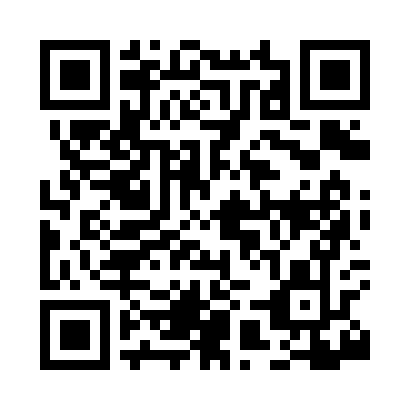 Prayer times for Ramer, Alabama, USAMon 1 Jul 2024 - Wed 31 Jul 2024High Latitude Method: Angle Based RulePrayer Calculation Method: Islamic Society of North AmericaAsar Calculation Method: ShafiPrayer times provided by https://www.salahtimes.comDateDayFajrSunriseDhuhrAsrMaghribIsha1Mon4:225:4312:494:307:559:162Tue4:225:4312:494:307:559:163Wed4:235:4312:494:307:559:154Thu4:245:4412:494:307:559:155Fri4:245:4412:504:307:559:156Sat4:255:4512:504:307:559:157Sun4:255:4512:504:317:549:148Mon4:265:4612:504:317:549:149Tue4:275:4612:504:317:549:1410Wed4:275:4712:504:317:549:1311Thu4:285:4812:514:317:539:1312Fri4:295:4812:514:317:539:1213Sat4:295:4912:514:327:539:1214Sun4:305:4912:514:327:529:1115Mon4:315:5012:514:327:529:1116Tue4:325:5012:514:327:519:1017Wed4:335:5112:514:327:519:0918Thu4:335:5212:514:327:519:0919Fri4:345:5212:514:327:509:0820Sat4:355:5312:514:327:509:0721Sun4:365:5312:514:327:499:0622Mon4:375:5412:514:327:489:0623Tue4:385:5512:514:327:489:0524Wed4:385:5512:514:327:479:0425Thu4:395:5612:514:327:479:0326Fri4:405:5712:514:327:469:0227Sat4:415:5712:514:327:459:0128Sun4:425:5812:514:327:459:0029Mon4:435:5912:514:327:449:0030Tue4:445:5912:514:327:438:5931Wed4:446:0012:514:327:428:58